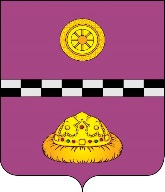 ПОСТАНОВЛЕНИЕ О проведении смотра-конкурса на лучшую организацию воинского учета и бронирования граждан, пребывающих в запасе, в Княжпогостском районеВо исполнение Федерального закона от 31 мая 1996 года № 61-ФЗ «Об обороне», Федерального закона от 28 марта 1998 года № 53-ФЗ и Федерального закона от 26 февраля 1997 года № 31-ФЗ «О мобилизационной подготовке и мобилизации в Российской Федерации», постановления Правительства Российской Федерации от 27 ноября 2006 года № 719 «Об утверждении Положения о воинском учете»ПОСТАНОВЛЯЮ:Утвердить:Положение о смотре-конкурсе на лучшую организацию осуществления воинского учета и бронирования граждан, пребывающих в запасе на территории муниципального района «Княжпогостский»;Состав районной конкурсной комиссии по проведению конкурса лучшую организацию осуществления воинского учета и бронирования граждан, пребывающих в запасе на территории муниципального района «Княжпогостский». Военному комиссару Княжпогостского района Республики Коми разработать документы, регулирующие вопросы проведения смотра-конкурса среди органов местного самоуправления городских, сельских поселений и организаций на лучшую организацию осуществления воинского учета и бронирования граждан, пребывающих в запасе на территории муниципального района «Княжпогостский».Контроль за выполнением настоящего постановления оставляю за собой.Руководитель администрации    						       В.И.ИвочкинУтверждено постановлением                                                                                                             от 07.05.2018 г. № 153ПОЛОЖЕНИЕ
О СМОТРЕ - КОНКУРСЕЛУЧШУЮ ОРГАНИЗАЦИЮ ВЕДЕНИЯ ВОИНСКОГО УЧЕТА                           И БРОНИРОВАНИЯ ГРАЖДАН, ПРЕБЫВАЮЩИХ В ЗАПАСЕ	I. Общие положенияСмотр-конкурс среди органов местного самоуправления, городских и сельских поселений (далее - органы местного самоуправления), организаций по организации ведения воинского учета и бронирования граждан, пребывающих в запасе, проводится в целях:- совершенствования работы органов местного самоуправления, Военного комиссариата Княжпогостского района Республики Коми и организаций, расположенных на территории Княжпогостского района, по организации ведения воинского учета и бронирования граждан, пребывающих в запасе; - контроля исполнения органами местного самоуправления, должностными лицами организаций и гражданами полномочий в соответствии с федеральными законами «Об обороне», «О воинской обязанности и военной службе», «О мобилизационной подготовке и мобилизации в РФ» и постановлением Правительства РФ «Об утверждении Положения о воинском учете» в части организации ведения воинского учета и бронирования граждан, пребывающих в запасе, целевого использования субвенций на осуществление полномочий по первичному воинскому учету, на территориях, где отсутствуют военные комиссариаты; - совершенствования порядка планирования подготовки и проведения мероприятий по осуществлению воинского учета и бронирования граждан, пребывающих в запасе;- повышения качества мероприятий по воинскому учету и бронированию пребывающих в запасе, проводимых администрациями органов местного самоуправления и организациями;- стимулирования работников, осуществляющих воинский учет в органах местного самоуправления и организациях.II. Организационно-методические указанияСмотр - конкурс на лучшую организацию ведения воинского учета проводится в соответствии с настоящим Положением.Для проведения смотра-конкурса на лучшую организацию ведения воинского учета и бронирования граждан, пребывающих в запасе, создается конкурсная комиссия.К участию в конкурсе допускаются органы местного самоуправления и организации, находящиеся на территории Княжпогостского района осуществляющие воинский учет, независимо от форм собственности, в которых численность работающих граждан составляет 50 и более человек.Смотр-конкурс проводится ежегодно с 01 апреля по 01 ноября текущего года.Военный комиссариат Княжпогостского района Республики Коми совместно с руководителями органов местного самоуправления представляют к 15 сентября текущего года в Военного комиссариата Княжпогостского района Республики Коми сведения о результатах организации ведения воинского учёта (в соответствии с Методическими рекомендациями ГШ ВС РФ 2008 года).III. Состав конкурсной комиссии и порядок ее комплектованияВ состав конкурсной комиссии входят представители администрации района, Военного комиссариата Княжпогостского района Республики Коми. Председателем комиссии является руководитель (заместитель руководителя) администрации района.IV. Подведение итогов конкурсаРайонная комиссия ежегодно в срок:- до 15 октября текущего года обобщает представленные сведения городских и сельских поселений, организаций, добившихся высоких показателей в организации ведения воинского учета и бронирования граждан, пребывающих в запасе;- до 25 октября текущего года руководитель администрации МР «Княжпогостский» утверждает представленные сведения;- до 15 ноября текущего года Военный комиссар Княжпогостского района Республики Коми представляет в Военный комиссариат Республики Коми утвержденные сведения в письменном виде с приложением фотоматериалов (дополнительно в электронном виде - на компакт – диске) для участия в Республиканском конкурсе.V. Оценочные показатели по организации
осуществления воинского учёта.1. Оценка производится по 3-х балльной системе за каждый проверяемый элемент:2 балла - показатель полностью соответствует требованиям нормативных документов;1 балл - показатель не полностью соответствует требованиям нормативных документов;0 баллов - показатель не соответствует требованиям нормативных документов.	2. Военный комиссариат Княжпогостского района Республики Коми:- обобщает в установленные сроки представленные сведения; - производит выборочную проверку и направляет материалы для участия в республиканском конкурсе. Утверждено постановлением                                                                                                             от 07.05.2018 г. № 153СОСТАВрайонной комиссии по проведению смотра-конкурса на лучшую организацию ведения воинского учета и бронирования граждан, пребывающих в запасе.от 07 мая 2018 г.№ 153Председатель комиссии - Немчинов Анатолий ЛьвовичЗаместитель руководителя администрации муниципального района «Княжпогостский»Заместитель председателя комиссии –Ярославцев Геннадий РобертовичВоенный комиссар Княжпогостского района Республики КомиСостав районной конкурсной комиссии:Состав районной конкурсной комиссии:Состав районной конкурсной комиссии:Мартынова Екатерина ЕвгеньевнаИ. о. заведующего сектором мобилизационной работы администрации МО МР «Княжпогостский»Каика Павел ВладимировичНачальник отделения планирования, предназначения, подготовки и учета мобилизационных ресурсов ВК Княжпогостского района Республики КомиЧерникова Анастасия ПетровнаПомощник начальника отделения планирования, предназначения, подготовки и учета мобилизационных ресурсов ВК Княжпогостского района Республики КомиМаксимова Светлана ЕвгеньевнаПомощник начальника отделения планирования, предназначения, подготовки и учета мобилизационных ресурсов ВК Княжпогостского района Республики Коми